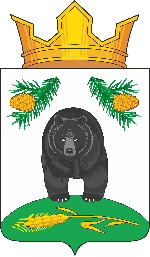 СОВЕТ НОВОКРИВОШЕИНСКОГО СЕЛЬСКОГО ПОСЕЛЕНИЯРЕШЕНИЕ26.09.2023                                                                                                                     № 60О внесении изменений в решение Совета Новокривошеинского сельского поселения от 29.05.2013 № 37 «О размере и порядке оплаты труда муниципальных служащих в муниципальном образовании Новокривошеинское сельское поселение»В целях упорядочения оплаты труда муниципальных служащих Новокривошеинского сельского поселения, в  соответствии с Законом Томской области от 11 сентября 2007 № 198-ОЗ «О муниципальной службе в Томской области», с постановлением Администрации Томской области от 25 августа 2023 № 387а «Об увеличении фонда оплаты труда работников, на которых не распространяется действие указов Президента Российской Федерации от 07.05.2012 № 597, от 01.06.2012 № 761 и от 28.12.2012 № 1688 и о внесении изменений в отдельные постановления Администрации томской области» СОВЕТ НОВОКРИВОШЕИНСКОГО СЕЛЬСКОГО ПОСЕЛЕНИЯ РЕШИЛ:1. Внести в решение Совета Новокривошеинского сельского поселения от 29.05.2013 № 37 «О размере и порядке оплаты труда муниципальных служащих в муниципальном образовании Новокривошеинское сельское поселение» следующие изменения:    1) приложение 2 к Решению изложить в новой редакции, согласно приложению 1 к настоящему Решению;2) приложение 3 к Решению изложить в новой редакции, согласно приложению 2 к настоящему Решению.2. Настоящее Решение  вступает в силу с даты его официального опубликования, но не ранее 01 октября 2023 года.3. Контроль за исполнением настоящего решения возложить на  контрольно-правовой комитет.Председатель СоветаНовокривошеинского сельского поселения                                               Н.В. МажороваГлава Новокривошеинского сельского поселения                                     А.О. СаяпинПриложение 1 к Решению Совета Новокривошеинскогосельского поселения от 26.09.2023 № 60РАЗМЕРЫ ДОЛЖНОСТНЫХ ОКЛАДОВИ ЕЖЕМЕСЯЧНОГО ДЕНЕЖНОГО ПООЩРЕНИЯ МУНИЦИПАЛЬНЫХ СЛУЖАЩИХ МУНИЦИПАЛЬНОГО ОБРАЗОВАНИЯ НОВОКРИВОШЕИНСКОГО СЕЛЬСКОГО ПОСЕЛЕНИЯПриложение 2 к Решению Совета Новокривошеинскогосельского поселения от 26.09.2023 № 60РАЗМЕРЫ ОКЛАДОВ ЗА КЛАССНЫЙ ЧИН МУНИЦИПАЛЬНЫХ СЛУЖАЩИХ В МУНИЦИПАЛЬНОМ ОБРАЗОВАНИИ НОВОКРИВОШЕИНСКОГО СЕЛЬСКОГО ПОСЕЛЕНИЯ. 	Таблица 1.	Таблица 1.	Таблица 1.	Таблица 1.	Таблица 1.Должности муниципальной службы, служебная функция по которым  предполагает  руководство подчиненными, в Администрации Новокривошеинского сельского поселения как юридическом лицеДолжности муниципальной службы, служебная функция по которым  предполагает  руководство подчиненными, в Администрации Новокривошеинского сельского поселения как юридическом лицеДолжности муниципальной службы, служебная функция по которым  предполагает  руководство подчиненными, в Администрации Новокривошеинского сельского поселения как юридическом лицеДолжности муниципальной службы, служебная функция по которым  предполагает  руководство подчиненными, в Администрации Новокривошеинского сельского поселения как юридическом лицеДолжности муниципальной службы, служебная функция по которым  предполагает  руководство подчиненными, в Администрации Новокривошеинского сельского поселения как юридическом лицеN п/пНаименование должности муниципальной службыгруппа должностиДолжностной оклад (рублей в месяц)Ежемесячное денежное поощрение (должно-стныхокладов)1.Глава администрации муниципального образования, назначенный по контрактуСтаршая6097,001,12.Первый заместитель главы муниципального образования (срочный трудовой договор)Старшая Младшая3793,003792,001,13.Первый заместитель главы администрации  муниципального образования (срочный трудовой договор)Старшая Младшая3793,003792,001,14.Заместитель главы муниципального образования (срочный трудовой договор)Старшая Младшая3793,003792,001,15.Заместитель главы администрации  муниципального образования (срочный трудовой договор)Старшая Младшая3793,003792,001,16.Управляющий делами (срочный трудовой договор)Младшая3792,001,07.Руководитель отдела в составе администрации муниципального образованияМладшая3792,001,08.Заместитель руководителя отдела в составе администрации муниципального образованияМладшая3698,001,0	Таблица 2.	Таблица 2.	Таблица 2.	Таблица 2.	Таблица 2.Должности муниципальной службы, служебная функция по которым  предполагает  руководство подчиненными, в отделе, входящем в структуру Администрации Новокривошеинского сельского поселения и обладающем правами юридического лицаДолжности муниципальной службы, служебная функция по которым  предполагает  руководство подчиненными, в отделе, входящем в структуру Администрации Новокривошеинского сельского поселения и обладающем правами юридического лицаДолжности муниципальной службы, служебная функция по которым  предполагает  руководство подчиненными, в отделе, входящем в структуру Администрации Новокривошеинского сельского поселения и обладающем правами юридического лицаДолжности муниципальной службы, служебная функция по которым  предполагает  руководство подчиненными, в отделе, входящем в структуру Администрации Новокривошеинского сельского поселения и обладающем правами юридического лицаДолжности муниципальной службы, служебная функция по которым  предполагает  руководство подчиненными, в отделе, входящем в структуру Администрации Новокривошеинского сельского поселения и обладающем правами юридического лицаN п/пНаименование должности муниципальной службыгруппа должностиДолжностной оклад (рублей в месяц)Ежемесячное денежное поощрение (должно-стныхокладов)1.Руководитель отдела в структуре администрации муниципального образованияМладшая3792,001,02.Заместитель руководителя отдела в структуре администрации муниципального образованияМладшая3698,001,0	Таблица 3.	Таблица 3.	Таблица 3.	Таблица 3.	Таблица 3.Должности муниципальной службы, служебная функция по которым не предполагает  руководства подчиненными в органах местного самоуправления Новокривошеинского сельского поселения, обладающих правами юридического лицаДолжности муниципальной службы, служебная функция по которым не предполагает  руководства подчиненными в органах местного самоуправления Новокривошеинского сельского поселения, обладающих правами юридического лицаДолжности муниципальной службы, служебная функция по которым не предполагает  руководства подчиненными в органах местного самоуправления Новокривошеинского сельского поселения, обладающих правами юридического лицаДолжности муниципальной службы, служебная функция по которым не предполагает  руководства подчиненными в органах местного самоуправления Новокривошеинского сельского поселения, обладающих правами юридического лицаДолжности муниципальной службы, служебная функция по которым не предполагает  руководства подчиненными в органах местного самоуправления Новокривошеинского сельского поселения, обладающих правами юридического лицаN п/пНаименование должности муниципальной службыгруппа должностиДолжностной оклад (рублей в месяц)Ежемесячное денежное поощрение (должно-стныхокладов)1.Инспектор контрольно-счетного органаМладшая3792,001,02.Главный специалистМладшая3792,001,03.Помощник лица, замещающего муниципальную должность (срочный трудовой договор)Младшая3792,001,04.Ведущий специалистМладшая3792,001,05. Специалист 1-й категории:Младшая3792,001,05.1Специалист 1 категории – управляющий деламиМладшая3792,001,05.2Специалист 1 категории – главный бухгалтерМладшая3792,001,05.3Специалист 1 категории по муниципальной собственности и земельным ресурсамМладшая3792,001,06.Специалист 2-й категорииМладшая3178,001,07.СпециалистМладшая2543,001,0Группа должностей 
 муниципальных служащих в муниципальном образовании Новокривошеинского сельского поселенияНаименование классного 
  чина муниципальных служащих в муниципальном образовании Новокривошеинского сельского              поселенияРазмер оклада за классный чин
      (рублей в месяц)Размер оклада за классный чин
      (рублей в месяц)Размер оклада за классный чин
      (рублей в месяц)Группа должностей 
 муниципальных служащих в муниципальном образовании Новокривошеинского сельского поселенияНаименование классного 
  чина муниципальных служащих в муниципальном образовании Новокривошеинского сельского              поселения1-й класс2-й класс3-й классСтаршая Референт муниципальной службы   Томской области 1, 2 или 3 класса191615971490Младшая Секретарь муниципальной службы   Томской области 1, 2 или 3 класса12791172959